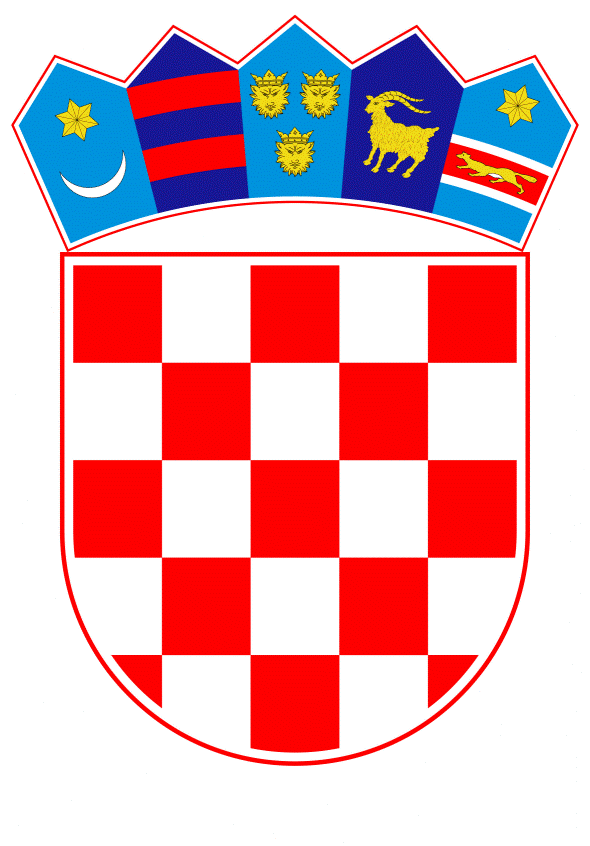 VLADA REPUBLIKE HRVATSKEZagreb, 31. ožujka 2022.______________________________________________________________________________________________________________________________________________________________________________________________________________________________Banski dvori | Trg Sv. Marka 2  | 10000 Zagreb | tel. 01 4569 222 | vlada.gov.hrPrijedlogNa temelju članka 31. stavka 2. Zakona o Vladi  Republike Hrvatske  („Narodne novine“, br.  150/11, 119/14, 93/16 i 116/18), Vlada Republike Hrvatske je na sjednici održanoj ________________ donijelaOdlukuo provođenju aktivnosti vezanih za operacije koje se financiraju iz Fonda solidarnosti Europske unijeI.Vlada Republike Hrvatske daje suglasnost za ugovaranje bespovratnih financijskih sredstava iz Fonda solidarnosti Europske unije tijelima odgovornim za provedbu financijskog doprinosa do 200 % dodijeljene alokacije, i to Ministarstvu kulture i medija za projekte za provedbu mjera zaštite kulturne baštine, Ministarstvu mora, prometa i infrastrukture za vraćanje u ispravno radno stanje infrastrukture i pogona u području prijevoza, Ministarstvu znanosti i obrazovanja za obnovu infrastrukture u području obrazovanja, Ministarstvu zdravstva za vraćanje u uporabljivo stanje infrastrukture u području zdravstva, u svrhu sanacije šteta od potresa na području Grada Zagreba, Krapinsko-zagorske županije, Zagrebačke županije, Sisačko-moslavačke županije, Karlovačke županije, Varaždinske županije, Međimurske županije, Brodsko-posavske županije, Koprivničko-Križevačke županije i Bjelovarsko-bilogorske županije nastalih kao posljedica serije potresa s epicentrom na području Sisačko-moslavačke županije počevši od 28. prosinca 2020. godine.II. Sredstva za podmirenje projekata iz točke I. ove Odluke, a koja se ne mogu financirati iz sredstava Fonda solidarnosti Europske unije, osigurati će se preraspodjelom u okviru drugih izvora iz državnog proračuna.III.Ova Odluka stupa na snagu danom donošenja.	PREDSJEDNIK                                                                                                        mr. sc. Andrej PlenkovićObrazloženjeZa provođenje mjera zaštite kulturne baštine oštećene u seriji potresa s epicentrom na području Sisačko-moslavačke županije počevši od 28. prosinca 2020. na području Grada Zagreba, Krapinsko-zagorske županije, Zagrebačke županije, Sisačko-moslavačke županije, Karlovačke županije, Varaždinske županije, Međimurske županije, Brodsko-posavske županije, Koprivničko-križevačke županije i Bjelovarsko-bilogorske županije, kao i za  vraćanje u ispravno radno stanje infrastrukture i pogona u području prijevoza, za obnovu infrastrukture u području obrazovanja te za vraćanje u uporabljivo stanje infrastrukture u području zdravstva, koje su planirane za financiranje iz sredstava Fonda solidarnosti Europske unije, potrebno je osigurati 200 % dodijeljene alokacije kako bi se u cijelosti iskoristila sredstva iz navedenog Fonda, imajući u vidu da se namiruju samo prihvatljivi troškovi pojedinih operacija. Slijedom  navedenog, predlaže se da Vlada Republike Hrvatske donese ovu Odluku.Predlagatelj:Ministarstvo prostornoga uređenja, graditeljstva i državne imovinePredmet:Prijedlog odluke o provođenju aktivnosti vezanih za operacije koje se financiraju iz Fonda solidarnosti Europske unije